Муниципальное бюджетное дошкольное образовательное учреждение города Керчи Республики Крым «Детский сад комбинированного вида №55 «Хрусталик»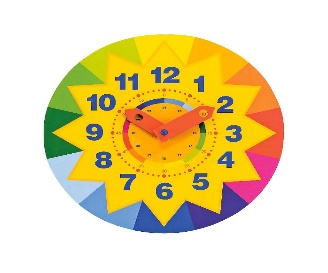 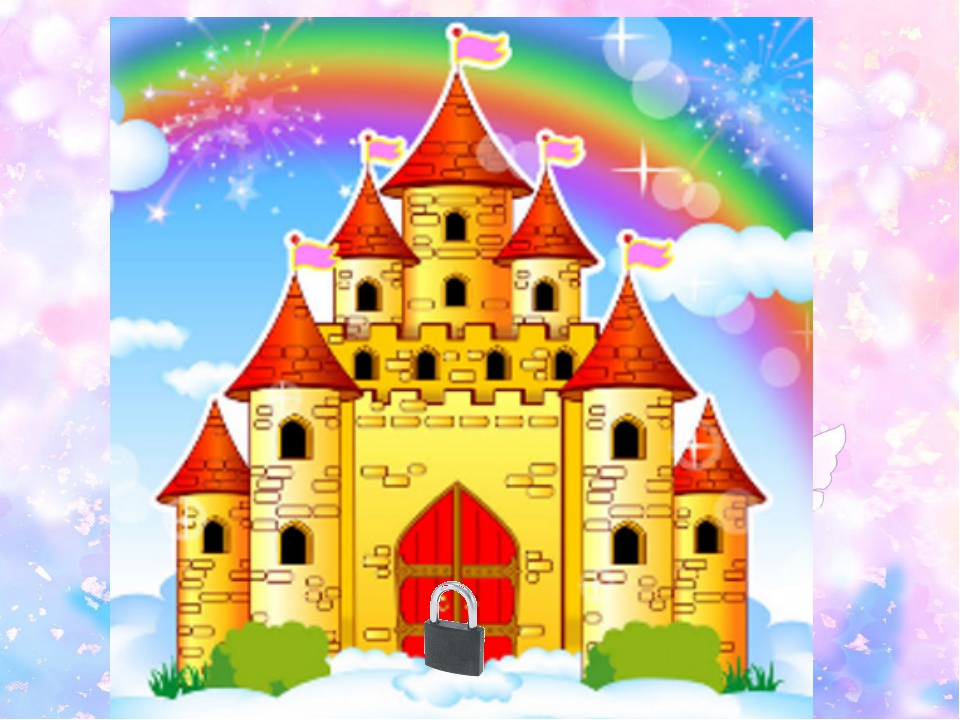 Непосредственная образовательная деятельность по художественно-эстетическому развитию «Сказочный ритм»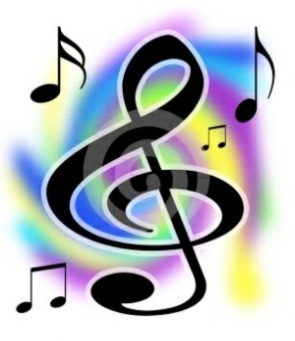 для детей 5-6 лет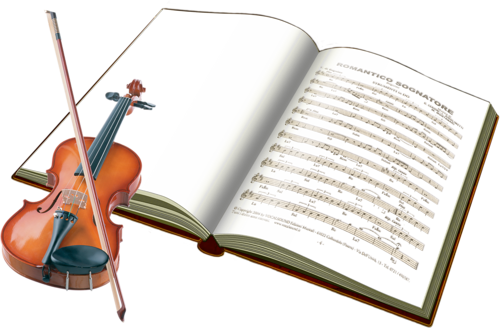 Музыкальный руководитель: Левашова Маргарита Владимировна, педагогический стаж – 17 лет, соответствует занимаемой должностиКерчь, 2018г.Цель:расширять представления детей о многообразии музыкальных инструментов; прививать навыки творческого ансамблевого музицирования.Задачи:-учить детей исполнять на музыкальных инструментах ритмический рисунок;-учить исполнять знакомые мелодии в оркестре, соблюдая общий темп и ритм;-развивать ритмический слух воспитанников посредством ритмизации поэтических текстов;-развивать творчество и фантазию посредством составления узоров;-развивать у воспитанников представление о долгих и коротких звуках, паузе и формировать умение применять полученные знания;-воспитывать желание высказывать свои впечатления, умение вежливо договариваться, дружелюбно взаимодействовать друг с другом;Оборудование: музыкальные инструменты: ложки, деревянные палочки, бубенцы, треугольники, румба, металлофон, ксилофон, бубен,барабан,дождь, муз. коробочка,ритмические палочки по количеству воспитанников;мультимедийная установка, экран, фонограммы музыкальных произведений, презентация.Ход занятия:Педагог: ребята, сегодня в нашем зале много гостей, давайте, поздороваемся с ними.Дети: Здравствуйте!Педагог: Теперь, представимся нашим гостям.Игра- приветствие «Имена» (треугольник)Педагог: Ребята, я сегодня получила письмо, оно адресовано вам, давайте посмотрим, что там написано.«Здравствуйте, ребята! Я, фея Времени, обращаюсь к вам с просьбой- В моем королевстве случилась беда, к нам наведалась Темнота и остановила стрелки на всех моих главных часах, помогите завести мои  часики и найти их песенки. Попасть в мое королевство, вы сможете внимательно, читая книгу Ритма. Вот она перед вами!»  (на экране).Педагог: Интересно, как вы думаете ребята, о чем эта книга?1 слайд (подсказка на обложке книги).Дети: (ответы)О музыке, о темпе, о ритме.Педагог: Вы правы, ребята. Итак, вы согласны помочь фее Времени отправиться к ней в королевство? (ответы детей). С вашего позволения, я открываю первую страничку книги...2 слайд  (картинки: трактор, ветер, самолет, скрипка, дудочка…)Ребёнок: Все на свете дети знают, звуки разные бывают.Журавлей прощальный клекот, самолета - громкий рокот,Стук колес и шум станка, тихий шелест ветерка,Это звуки шумовые, только есть еще другие.Ни шуршания, ни звука, музыкальные есть звуки!Педагог:Ребята, когда и где вы слышите музыкальные звуки... (ответы)А шумовые? (ответы). Я предлагаю вам сейчас с помощью шумовых и музыкальных инструментов озвучитьстихотворение « В зимнем лесу»(педагог предлагает взять музыкальные инструменты).Педагог: Все готовы? Внимание, по моему дирижерскому жесту, начнем.Стихотворение «В зимнем лесу»(озвучивание инструментами стихотворения)Едем, едем на лошадкеПо дорожке зимней, гладкой:Цок,цок,цок- цок,цок, цок-деревянные палочки;Санки скрипят –коробочка;Бубенчики звенят -  бубенцы;Дятел стучит - ложки;Вьюга свистит - блок флейта;Едем, едем на лошадкеПо дорожке зимней, гладкой:Цок, цок, цок- цок,цок, цок - деревянные палочки;Белка на елке орешки все грызет;щелк, щелк!– орешки;Рыжая лисичка зайчишку стережет -   метелочка с барабаном;Едем, едем на лошадкеПо дорожке зимней, гладкой:Цок,цок,цок- цок,цок,цок– деревянные  палочки;Холод,холод, стужа, стужа -  металлофон;Снег пушистый кружит, кружит  - треугольник.Ехали, ехали, наконец, доехали - деревянные палочки;С горки «У-у-ух!»ксилофон;В ямку «Б-у-ух!»- бубен;Приехали! (положить инструменты).Педагог: Давайте заглянем на следующую страничку книги3 слайд (узоры на окне)Педагог: Ритм вокруг, он очень важенС ним дружить каждый обязан!Ребёнок: Я смотрю и удивляюсьНе рисовали ни я, ни выОткуда же эти цветы?Ребёнок: Это же Дед Мороз льдинкой росписи нанес.Педагог: А у нас с вами есть палочки, я предлагаю взять их вам и попробовать нарисовать свои узоры.полька-игра «Ритмические палочки», музыка Л. Делибо «Пиццикато»1 часть- поочередно ударяют палочками на сильную долю такта,2 часть-повторяет ритмический рисунок произведения.по окончании музыкального  произведения - при повторе единый рисунок всей группой.4 слайд (картинка «Весна» с мерцающими улыбающимся солнышком, подснежником, капелью с крыши домика и птичкой на ветке дерева)Педагог: Ну что ж, пришло время раскрыть третью страничкуСлушай, слушай, различай,Звук короткий и протяжный.Чувство ритма развивай,Это очень,очень важно.Какое настроение картины? (дети отвечают) Замечательно, молодцы! И мне, кажется,что еще одно мгновение, и мы с вами услышим нежный шепот подснежника, веселый перезвон капели, почувствуем тепло весеннего солнышка и это в наших силах - мы сейчас исполним их песенки.Прохлопывание, игра на музыкальных инструментах ритмических рисунков (схемы на экране).Музыкально-дидактическая игра «Веселая капель»Педагог: Отдохнем, ребята?Дети: Да!Педагог: Поиграем, ждет игра.Речевая  ритмическая игра  «Фруктовый  салат».1 часть- Лимон, апельсин,банан, мандарин(хлопки, шлепки).2 часть – импровизация «звучащие жесты».3 часть – задание выполняется с закрытыми глазами.«Полька» муз. Филиппенко.Педагог: Интересно, что нас ожидает на другой страничке...5 слайд (темный кадр – черные часы).Педагог: тихо, тихо - всюду темнота,ты ее послушай - звуками полна. Звучит тревожная музыка -  фуга «Часы»(темнеет экран).Педагог: Ой, что это за звуки? Вы испугались? Кто это к нам наведался? (ответы детей).Что же делать? Чем задобрить Темноту? (ответы детей).Ребята мы с вами знаем одно чудесное средство, применив его, Темнота подобреет и уйдет. Что это?Дети: Наши улыбки!Коммуникационный танец «Друг другу улыбнёмся».Педагог: Ребята, Темнота ушла, а мы, прочитав последнюю страничку книги добрались до королевства Времени (на экране дворец с часами).Выходит фея Времени.Фея Времени: Здравствуйте, ребята я  очень рада вас видеть. Вы готовы мне помочь завести мои волшебные часы? (ответы детей).Давайте их заведем с помощью музыкальных инструментов и волшебного ритма часов.Педагог предлагает детям взять музыкальные инструменты.ОРКЕСТР «Часы», музыка Е. Железновой5 слайд (дворец с заведенными часами).Фея Времени: Вот и зазвучали песенки моих волшебных часов. Спасибо вам ребята за помощь.Фея Времени: (благодарит детей).Книга Ритма поможет вам вернуться в детский сад! До свидания ребята!Речевая игра «Возращение»Дети: (в ритме хлопают)Раз! Два! Три! Раз! Два! Три!Ты нам книга помоги!В детский сад любимый нашНас обратно отнеси!7 слайд (фотография детского сада)Педагог: вот и завершилось наше путешествие.Ребята, вы справились со всеми заданиями, помогли Фее Времени завести волшебные часы.С помощью чего вам удалось завести часы? (ответы детей).